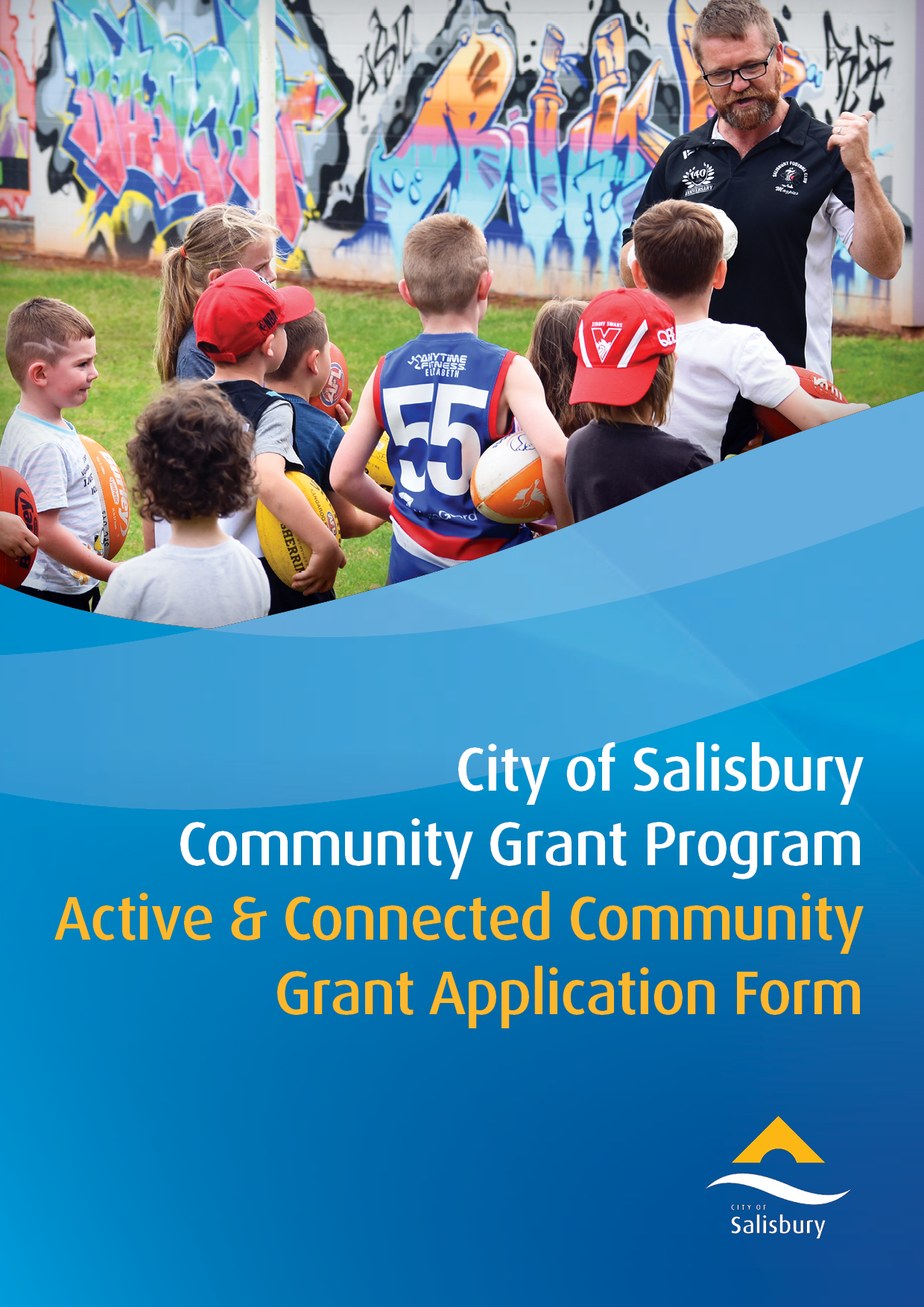 Application Declaration	Please ensure you have read and understood the City of Salisbury Community Grants 
Program Guidelines and Eligibility Criteria document prior to completing an application.Please ensure you have read and understood the City of Salisbury Community Grants 
Program Guidelines and Eligibility Criteria document prior to completing an application.Part 1 - Applicant InformationPart 1 - Applicant InformationCONTACT DETAILS CONTACT DETAILS Name:Title (your role with the group/organisation):Address:Phone:Email:GROUP / ORGANISATION / BUSINESS / SCHOOL / INSTITUTION DETAILSGROUP / ORGANISATION / BUSINESS / SCHOOL / INSTITUTION DETAILSName:Registered Address:Suburb:Postcode:Phone:Website:GROUP / ORGANISATION / BUSINESS / MANAGEMENT DETAILSGROUP / ORGANISATION / BUSINESS / MANAGEMENT DETAILSABN:Registered for GST:☐ Yes                                                                                                                                                                ☐ NoNot For Profit Deductible Gift Recipient (DGR) status by the Australian Taxation Office:☐ Yes                                                                                                                                                                ☐ NoHave you or your organisation previously received funding from the City of Salisbury? ☐ Yes                                                                                                                                                                ☐ NoPlease advise when, amount granted and what it was for:5.  BANKING INFORMATION5.  BANKING INFORMATIONAccount Name:BSB:Account Number:Program PrioritiesProgram PrioritiesWhat program priorities does your application best align to?(please tick which is applicable) ☐ Create opportunities for people to connect with each other  ☐ Celebration of diverse community and collaborations  ☐ Deliver inclusive responses to meet the needs of isolated and marginalised groups ☐ Develop and strengthen Reconciliation* practices ☐ Encourage residents and community groups to actively participate in their local city community and neighbourhood  ☐ Increase physical activity in our community  ☐ Decrease social isolation and reduce loneliness in our community  ☐ Empower the community’s means of self-development and achievements  *Reconciliation is about strengthening relationships between Aboriginal and Torres Strait Islander peoples and non-Indigenous peoples, for the benefit of all Australians.Part 2 - Application SummaryPart 2 - Application SummaryPart 2 - Application SummaryWhat is the funding for?(please tick which is applicable)What is the funding for?(please tick which is applicable)Youth Sponsorship	DefibrillatorSporting EquipmentSmall to medium EventProgramNew Community GroupNeighbourhood Activation☐ Other: please describeName of the ApplicationName of the ApplicationProposed date(s) (commencement to completion)Proposed date(s) (commencement to completion)From                                                                   to Location of activity/event 
(Activities and Events must occur within the City of Salisbury)Location of activity/event 
(Activities and Events must occur within the City of Salisbury)Provide a brief description of the proposed activity/event(Please refer to supporting documents including quotes and list them in Part 5)Provide a brief description of the proposed activity/event(Please refer to supporting documents including quotes and list them in Part 5) (max 100 words)Describe how the activity/event will align with the program priorities as outlined on previous page. Describe how the activity/event will align with the program priorities as outlined on previous page.  (max 100 words)Which grant size are you applying for?Which grant size are you applying for?Mini Grants are to the value of $2,000 (incl. GST) - Fill in funding details belowSmall Grants are from $2,000 and to the value of $7,000 (incl. GST) - Go to Part 3Medium Grants are from $7,000 and to the value of $12,000 (incl. GST) - Go to Part 3Mini Grants - Amount of Funding Requested and for what purpose (e.g. equipment, Welcome to Country, performers fees, hall hire, sporting competition fees)Mini Grants - Amount of Funding Requested and for what purpose (e.g. equipment, Welcome to Country, performers fees, hall hire, sporting competition fees)Funding requested $ Total activity/event budget $Purpose of funding:If successful, please describe how the support from the City of Salisbury will be acknowledged.
(max 100 words)(max 100 words)NEXT STEPS: NEXT STEPS: NEXT STEPS: ☐  Youth Sponsorship  - please download and complete the Declaration form and attach it with this application and send to communitygrants@salisbury.sa.gov.au for consideration☐  MINI GRANTS (Up to $2k)  - please sign the declaration page in Part 7 of this application, save a copy in your personal files and send to communitygrants@salisbury.sa.gov.au for consideration with relevant supporting documents listed in Part 5☐  For any applications requesting more than $2k, please continue☐  Youth Sponsorship  - please download and complete the Declaration form and attach it with this application and send to communitygrants@salisbury.sa.gov.au for consideration☐  MINI GRANTS (Up to $2k)  - please sign the declaration page in Part 7 of this application, save a copy in your personal files and send to communitygrants@salisbury.sa.gov.au for consideration with relevant supporting documents listed in Part 5☐  For any applications requesting more than $2k, please continue☐  Youth Sponsorship  - please download and complete the Declaration form and attach it with this application and send to communitygrants@salisbury.sa.gov.au for consideration☐  MINI GRANTS (Up to $2k)  - please sign the declaration page in Part 7 of this application, save a copy in your personal files and send to communitygrants@salisbury.sa.gov.au for consideration with relevant supporting documents listed in Part 5☐  For any applications requesting more than $2k, please continue Part 3 - Small to Medium Grants ONLY ($2k - $12k) Part 3 - Small to Medium Grants ONLY ($2k - $12k)Please describe how your proposal demonstrates a clear alignment with and outcomes based on Council’s City Plan. (max 200 words)Please describe the community benefit of your activity/event. (e.g. participation numbers, % of City of Salisbury residents, expected outcomes, community needs, future legacy) (max 200 words)Please outline the impact your activity/event seeks to achieve including how it will be evaluated. (max 200 words)Please describe or list key partners and/or stakeholders, community members and organisations that have been consulted, how and why they support the activity/event and any other information that demonstrates support If you have letters of support please attach them to your application as evidence. (max 150 words)How will the activity/event be promoted?If successful, applicants will be required to acknowledge and promote the City of Salisbury’s contributions. (max 200 words)Please summarise the major risks and mitigation strategies associated with this activity/event.Note: this does not replace the need to conduct a full risk assessment process (max 200 words) Part 4 - Medium Grants ONLY ($7k - $12k) Part 4 - Medium Grants ONLY ($7k - $12k)Apart from your organisation, please provide details of how this activity/event will positively impact any other local groups or businesses.(e.g. Local Business, Members, Volunteers, Staff, Customers, Community Organisations) (max 200 words)Please describe how your activity/event is accessible and inclusive for the community.(e.g. no cost, ASL interpreters, wheelchair access, quiet areas)(max 150 words)How will you deliver a sustainable activity/event? Please review the State Government’s Waste and Recycling at Events and Venues Guideline for suggestions.(max 150 words) Part 5 – Supporting Documentation Please list and attach any relevant and supporting documentation including but not limited to:QuotesEvent Plan/ChecklistRisk Management PlanTraffic Management PlanVenue permit/Hire Agreement Project Plan/TimelineLetters of Support Part 6 - Budget Breakdown  Part 6 - Budget Breakdown  Part 6 - Budget Breakdown Amount Requested$$Total Budget$$Itemised Breakdown of Costs:An itemised breakdown of costs must be provided. Please attach a separate sheet if there is insufficient space.Itemised Breakdown of Costs:An itemised breakdown of costs must be provided. Please attach a separate sheet if there is insufficient space.Itemised Breakdown of Costs:An itemised breakdown of costs must be provided. Please attach a separate sheet if there is insufficient space.$$$$$$$$$$$$$$$$$$$$$$$$$$$$$$TOTAL (including GST):$$Quote Attached:A detailed, current quote must be provided with the application.YesNoPart 7 - APPLICATION DECLARATION This declaration must be completed by an authorised representative of the applicant (or, if this application is a joint/consortium application, authorised representative of the lead organisation). The authorised representative should be a person who is legally empowered to enter contracts and commitments on behalf of the applicant. For groups or organisations, 2 signatories from senior office holders will be required.Please read, tick the boxes and sign belowI/We acknowledge that I am authorised to make this application on behalf of the Organisation. I/We acknowledge that the information provided in this application is true and correct.I/We acknowledge that application needs to be acquitted within 6 months of receipt of funds as set out in the Acceptance of Community Grant – Form 1 and City of Salisbury Community Grants Program Guidelines and Eligibility Criteria as set out I/We acknowledge that our Organisation may be required to supply further information prior to consideration of this application by the City of Salisbury Community Grants Program.I/We acknowledge that any changes in circumstances regarding this Application must be notified in writing, and the City of Salisbury Community Grants Program may request more information.On behalf of 	 (Group/Organisation)(Name)                                                                                                                                                  (Name)                     (Position)                                                                                                                                                      (Position)(Signature 1)                                                                                                                                       (Signature 2)(Date)	(Date)